STATE FIRE ACADEMY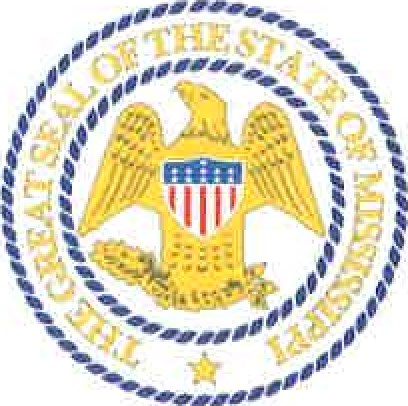 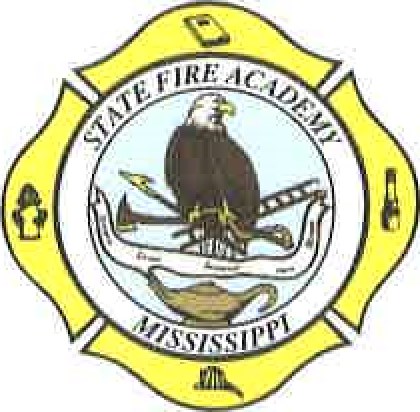           Division of the Mississippi Insurance Department #1 FIRE ACADEMY U.S.A.JACKSON, MISSISSIPPI 39208-9600 Phone: (601) 932-2444	Terry Wages	Mike ChaneyExecutive Director	Insurance CommissionerLEGAL NOTICERequest for Quotes - FormalSealed bids will be received by the State Fire Academy, until 2:00 P.M. on Monday, December 16, 2019, through Mississippi’s Accountability System for Government Information and Collaboration (MAGIC) or hand delivered to our office at #1 Fire Academy, USA, Jackson, MS 39208, and opened immediately thereafter, for the purpose of contracting the following:Aircraft Rescue and Fire Fighting (ARFF) Vehicle.  RFX #3140002070Detailed specifications may be obtained by contacting Laura Mayo, Staff Officer, at (601)932-2444 or lmayo@msfa.ms.gov. The State Fire Academy reserves the right to reject any and/or all bids, to waive any informalities, and to call for new bids if necessary.By: Terry Wages, Executive Director.Run Dates: November 27, 2019 December 4, 2019